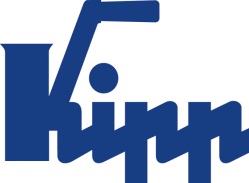 Pressemitteilung 	Sulz am Neckar, Juli 2014Für höchste AnsprücheKIPP präsentiert neue Premium-ArretierbolzenMit den hochwertigen Premium-Arretierbolzen stellt das HEINRICH KIPP WERK eine Produkterweiterung vor, die das Portfolio für präzise Anwendungen nachhaltig optimiert. Die Premium-Arretierbolzen zeichnen sich durch einen exakten Lauf in der Führung und eine sichere Rastung in der Endlage aus.Arretierbolzen werden dort eingesetzt, wo eine Veränderung der Arretierstellung durch Querkräfte verhindert werden soll. Der Bolzen kann nur durch eine Handbetätigung in eine andere Arretierstellung gebracht werden. Neben der leichten Handhabung spielen daher besonders die zuverlässige Langlebigkeit und Qualität eine tragende Rolle - Eigenschaften, die bei KIPP seit jeher oberste Priorität haben.Das Angebot im KIPP Programm beinhaltet Premium-Arretierbolzen in konischer und zylindrischer Ausführung, die sowohl in Stahl, als auch in Edelstahl erhältlich sind. Alle Bolzen verfügen über einen Pilzgriff aus schwarzgrauem Thermoplast. Eingesetzt werden sie beispielsweise in Schwenk- oder Drehvorrichtungen sowie bei Anschlag-Positionierungen. Eine besondere Neuheit der Produktgruppe Arretierbolzen ist die Ausführung für dünnwandige Teile. Aufgrund einer sehr flachen Mutter eignet sich dieser Bolzen vor allem für die Montage an Bauteilen mit dünnen Wänden. Der KIPP Arretierbolzen wird zuverlässig an allen vorgesehenen Positionen gespannt und kann auch an Blechkonstruktionen verwendet werden.Zeichen mit Leerzeichen:Headline:	44 ZeichenPre-head:	21 ZeichenText:	1.393 ZeichenGesamt:	1.458 ZeichenHEINRICH KIPP WERK KGStefanie Beck, MarketingHeubergstraße 272172 Sulz am NeckarTelefon: 07454 793-30E-Mail: s.beck@kipp.com Weitere Informationen und PressefotosSiehe www.kipp.com, Region: Deutschland, Rubrik: News/PressebereichFotos	Bildtext: Diese KIPP Arretierbolzen eignen sich besonders für die Montage an dünnwandigenBauteilen. Foto: KIPP 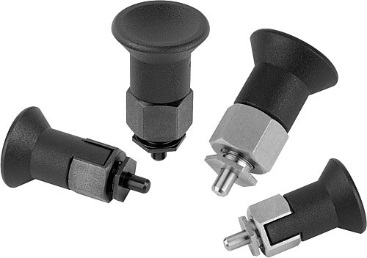 Bilddatei: KIPP_Arretierbolzen_dünnwandig.jpg